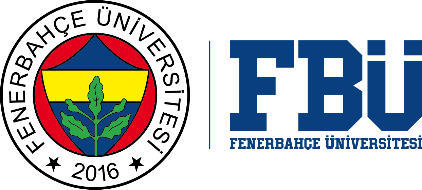 FENERBAHÇE UNIVERSITY GRADUATE SCHOOLTHESIS DEFENSE JURY SUGGESTION              .…/…./20…. To the Graduate School Directorate, The student I have been advising, from the ……………………………………………………………………………………………… department ………………………………………………… the master's program  with the number .…………………………………, has prepared his/her thesis titled “……………………………………………………………………………………………. ” according to the guidelines of Fenerbahçe University "Term Project and Thesis Writing and Printing Guide". The similarity rate that has been checked by me is %.......... The Turnitin similarity report has been sent to the Institute via EDMS and the Turnitin digital receipt was delivered to the Institute with my signature.I kindly request your information. Thesis AdvisorName Surname: 	Signature:The thesis jury proposal of the student, whose information is given above, is as follows.                                                  Name-Surname                        University	              Faculty                    DepartmentHead of DepartmentName Surname: 	Signature:1 Jury Member /Thesis AdvisorFenerbahçe University2 Jury Member (Garduate School Member) Fenerbahçe University3 Jury Member (Non-Graduate School Member)………………. University1 Substitute Member (Graduate School Substitute Member)Fenerbahçe University2 Substitute Member (If any) (Non-Graduate School Substitute Member)  ………………. University